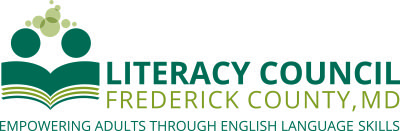 Come play at			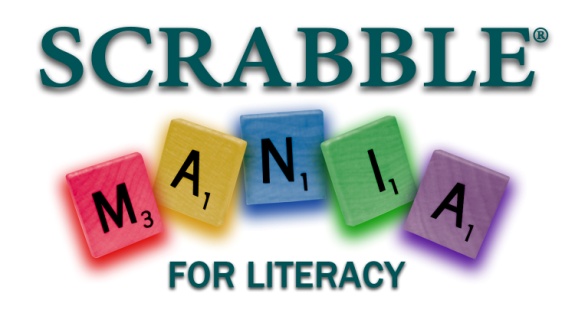 Please join us forSCRABBLE®, hors d’oeuvres, wine*, cash bar, and silent auction at the Literacy Council’s        4th Annual SCRABBLE® MANIA for Literacy!          *One complimentary glass of wine includedCome enjoySeat(s) at SCRABBLE® MANIA Playing and competing as part of a teamHeavy hors d’oeuvres, wine and cash barExciting items in our silent auctionThe opportunity to support adult literacy programs in our community$220 for a team of four or $60 for individuals**Register by February 14, 2019 to take advantage of the Early Bird team price of $190 or individual price of $50!Please sign me up for ______ seat(s)!PLAYER NAMES and emails: Player 1: ____________________________Player 2: ____________________________Player 3: ____________________________Player 4: _________________________________I am unable to participate this year, but                     would like to make a contribution of   $_________ to support the event.       Questions?        Contact Laurie Fisher      (301) 600-2066        or info@frederickliteracy.org        www.frederickliteracy.org